Möte:  	 	Årsmöte Mellersta Norra Motorsportförbundet Datum & Tid:  	söndag 2022-02-13 Kl. 15:00
Plats: 		Teams
Årsmöte Protokoll 220213 
Mötets öppnande 
Sebastian hälsade alla välkomna till mötet via Teams.
Upprop & fullmaktsgranskning samt fastställande av röstlängd
Närvarande: Sebastian Hedin, Robert Gjersvold, Mari Sjödin, Björn Hägglund, Lasse Nyberg, Christer Brolin, Emilia Olsson, Ulf Jaarnek, Anja Claesson.Röstlängd:Fältjägarnas Enduroförening – 1 röstKrokoms MK – 5st rösterSHRA Sundsvall – 6st röster
Fastställande av dagordning 
Mötet fastställde dagordningen
Mötets behöriga utlysning
Mötet ansåg mötet behörigt utlyst
Val av mötesfunktionärer
a) Ordförande – Sebastian Hedinb) Sekreterare – Lasse Nybergc) Protokolljusterare – Mari Sjödin & Ulf Jaarnekd) Röstkontrollanter – Robert Gjersvold
Behandling av:Mari Sjödin föredrog Styrelsens Verksamhetsberättelse.Mari Sjödin föredrog Styrelsens Förvaltningsberättelse.Mari föredrog Revisionsberättelsen.
Fråga om ansvarsfrihet för styrelsen
Mötet beviljade ansvarsfrihet för styrelsen.
Behandling av information & förslag från SVEMOAnja Claesson från SVEMO huvudstyrelse föredrog information & förslag från SVEMOFrågan om finansiering & kostnad för nytt IT system har idag inget svar, förhoppningsvis presenteras mer info på förbundsmötet i april.Behandling av styrelsens förslag samt inkomna motionerMötet beviljade styrelsens förslag att bifalla stadgeändringarna som skickats ut från Svemo huvudstyrelse.
Verksamhetsplan och budget för 2022
Mari Sjödin föredrog Verksamhetsplanen som godkändes av mötet.Mari Sjödin föredrog Budget som godkändes av mötet.
Val av Ordförande i styrelsen på 1år
Mötet valde Sebastian Hedin.
Val av 2 ledamöter på 2år
Mötet valde Lasse Nyberg och Robert Gjersvold.Val av 2 revisorer samt en revisorssuppleant på 1år eller 1 revisionsbyråMötet valde Maria Jonasson, Höga Kustens MK, Revecon Revision ABVal av ordförande och 2 ledamöter i valberedningen på 1årMötet valde Ulf Jaarnek till ordförandeMötet beslutade att uppdra åt Ulf Jaarnek att ta in två ledamöter som kommer presenteras i kommande mötesprotokoll.Val av 5 ombud samt 3 suppleanter till förbundsstämman 2022-04-02Ombud: Lasse Nyberg, Sebastian Hedin, Robert Gjervold, Eleoneor Dyringer och Björn HägglundSuppleant: Mari Sjödin, Ulf Jaarnek, Christer BrolinMötets avslutande Ordförande Sebastian Hedin förklarar mötet avslutat.Sekreterare					Justerare 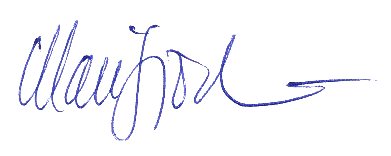 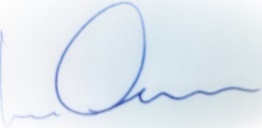 
_____________________________		_____________________________
Lasse Nyberg 		 			Mari Sjödin JusterareUlf Jaarnek____________________________Ulf Jaarnek